	1. KUŽELKÁŘSKÁ LIGA DOROSTU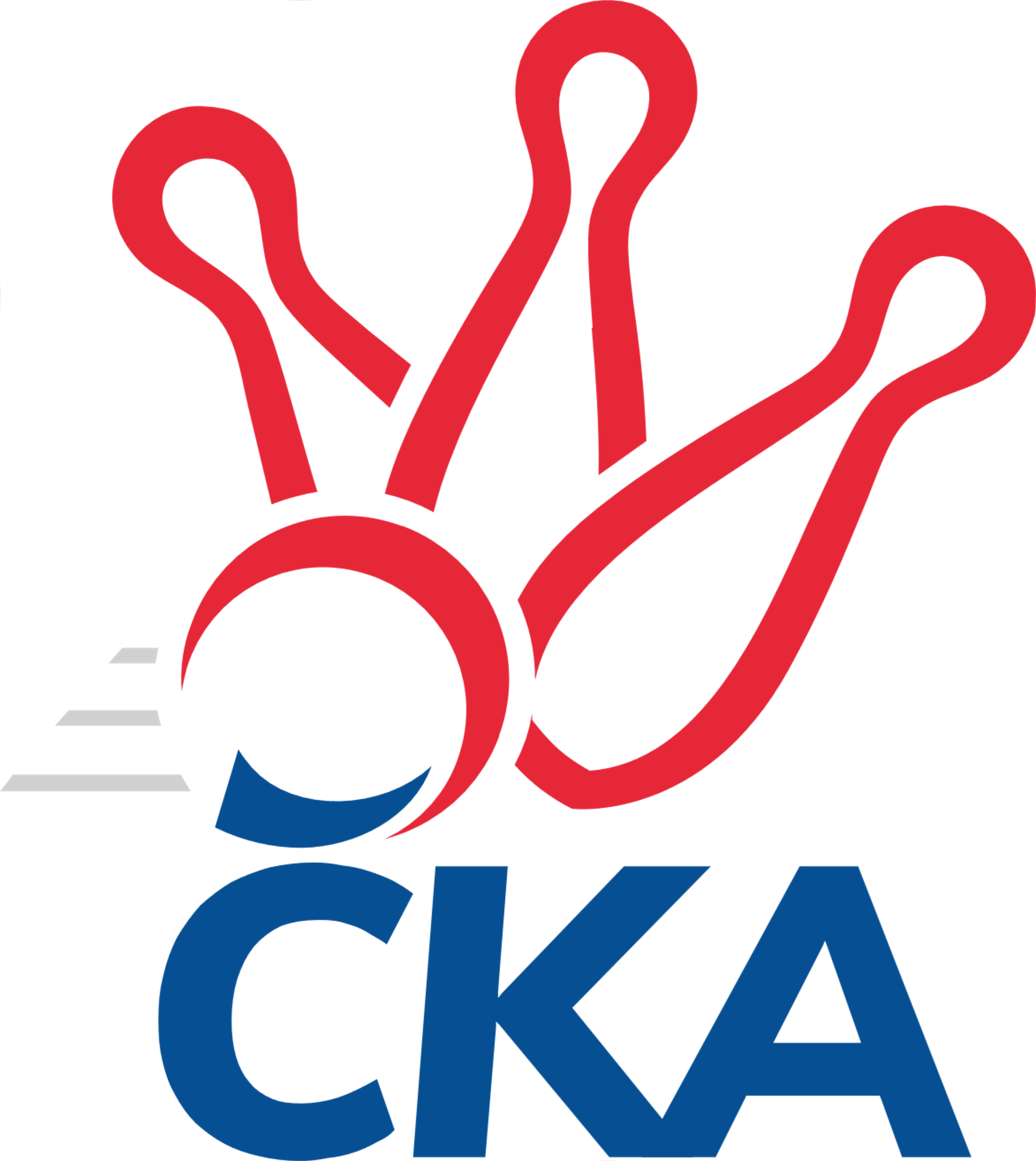 Č. 8Ročník 2021/2022	14.11.2021Nejlepšího výkonu v tomto kole: 1617 dosáhlo družstvo: KK Jiří Poděbrady1.KLD B 2021/2022Výsledky 8. kolaSouhrnný přehled výsledků:KK Jiří Poděbrady	- SKK Primátor Náchod B	2:0	1617:1500		10.11.SKK Vrchlabí SPVR	- SKK Jičín	2:0	1565:1465		14.11.SKK Primátor Náchod 	- SKK Hořice	2:0	1605:1550		14.11.Tabulka družstev:	1.	SKK Primátor Náchod	6	6	0	0	12 : 0 	 	 1643	12	2.	SKK Vrchlabí SPVR	7	5	0	2	10 : 4 	 	 1590	10	3.	SKK Primátor Náchod B	7	5	0	2	10 : 4 	 	 1587	10	4.	KK Jiří Poděbrady	7	4	0	3	8 : 6 	 	 1551	8	5.	SKK Jičín	7	2	0	5	4 : 10 	 	 1460	4	6.	SKK Hořice	7	1	0	6	2 : 12 	 	 1446	2	7.	TJ Spartak Rokytnice n. J.	5	0	0	5	0 : 10 	 	 1472	0Podrobné výsledky kola:	 KK Jiří Poděbrady	1617	2:0	1500	SKK Primátor Náchod B	Vojtěch Bulíček	136 	 143 	 127 	150	556 	  	 534 	 123	136 	 142	133	Kryštof Brejtr	Adam Janda	141 	 145 	 131 	125	542 	  	 541 	 118	153 	 145	125	Martin Hanuš	Ondřej Šafránek	122 	 142 	 124 	131	519 	  	 425 	 108	103 	 119	95	Petr Doubek	Michaela Košnarová	104 	 118 	 138 	133	493 	  	 0 	 	0 	 0		rozhodčí: Jiří MiláčekNejlepší výkon utkání: 556 - Vojtěch Bulíček	 SKK Vrchlabí SPVR	1565	2:0	1465	SKK Jičín	Adam Svatý	127 	 110 	 153 	118	508 	  	 493 	 121	114 	 135	123	Jana Bínová	Šimon Fiebinger	121 	 130 	 122 	120	493 	  	 461 	 106	114 	 129	112	Natálie Soukupová	Tereza Venclová	102 	 136 	 105 	151	494 	  	 510 	 136	121 	 117	136	Matěj Šuda	Ondřej Stránský	137 	 153 	 133 	140	563 	  	 462 	 133	112 	 100	117	Robin Burešrozhodčí: Zdeněk HoblNejlepší výkon utkání: 563 - Ondřej Stránský	 SKK Primátor Náchod 	1605	2:0	1550	SKK Hořice	Danny Tuček	133 	 133 	 118 	134	518 	  	 562 	 150	132 	 141	139	Ondřej Košťál	Barbora Lokvencová	150 	 134 	 130 	142	556 	  	 521 	 117	119 	 155	130	Tereza Kroupová	Veronika Kábrtová	140 	 138 	 126 	127	531 	  	 467 	 111	128 	 123	105	Adéla Fikarová	nikdo nenastoupil	 	 0 	 0 		0 	  	 462 	 140	98 	 104	120	Jan Modřickýrozhodčí:  Vedoucí družstevNejlepší výkon utkání: 562 - Ondřej KošťálPořadí jednotlivců:	jméno hráče	družstvo	celkem	plné	dorážka	chyby	poměr kuž.	Maximum	1.	Ondřej Stránský	SKK Vrchlabí SPVR	577.75	380.0	197.8	3.3	3/4	(605)	2.	František Adamů ml.	SKK Primátor Náchod 	569.67	382.8	186.8	5.0	3/4	(604)	3.	Veronika Kábrtová	SKK Primátor Náchod 	560.08	368.2	191.9	2.9	4/4	(602)	4.	Martin Hanuš	SKK Primátor Náchod B	552.50	368.3	184.2	4.3	4/4	(633)	5.	Jan Majer	SKK Primátor Náchod B	540.78	367.9	172.9	9.1	3/4	(555)	6.	Barbora Lokvencová	SKK Primátor Náchod 	535.17	354.6	180.6	4.0	4/4	(556)	7.	Adam Janda	KK Jiří Poděbrady	530.75	367.1	163.7	8.3	3/3	(557)	8.	Kryštof Brejtr	SKK Primátor Náchod B	527.19	359.4	167.8	8.4	4/4	(583)	9.	Ondřej Šafránek	KK Jiří Poděbrady	522.28	354.2	168.1	6.9	3/3	(552)	10.	Jana Bínová	SKK Jičín	518.38	358.6	159.8	9.0	4/4	(543)	11.	Ondřej Košťál	SKK Hořice	515.53	356.9	158.6	8.1	5/5	(562)	12.	Jakub Kašpar	TJ Spartak Rokytnice n. J.	515.50	358.5	157.0	8.0	2/2	(547)	13.	Adam Svatý	SKK Vrchlabí SPVR	515.44	354.6	160.9	9.9	4/4	(573)	14.	Tereza Venclová	SKK Vrchlabí SPVR	514.69	360.4	154.3	10.3	4/4	(548)	15.	Danny Tuček	SKK Primátor Náchod 	513.83	343.5	170.3	6.8	4/4	(565)	16.	Vojtěch Bulíček	KK Jiří Poděbrady	508.13	345.4	162.8	7.0	2/3	(556)	17.	Matěj Ditz	TJ Spartak Rokytnice n. J.	499.75	345.6	154.1	13.1	2/2	(535)	18.	Šimon Fiebinger	SKK Vrchlabí SPVR	484.44	334.6	149.8	9.3	4/4	(515)	19.	Matěj Šuda	SKK Jičín	481.71	334.7	147.0	11.4	4/4	(510)	20.	Tereza Kroupová	SKK Hořice	467.47	328.5	138.9	9.7	5/5	(521)	21.	Filip Hanout	TJ Spartak Rokytnice n. J.	465.13	323.5	141.6	13.9	2/2	(486)	22.	Michaela Košnarová	KK Jiří Poděbrady	461.67	321.3	140.4	12.8	3/3	(505)	23.	Robin Bureš	SKK Jičín	455.50	313.3	142.3	13.4	4/4	(462)	24.	Petr Doubek	SKK Primátor Náchod B	448.00	317.3	130.7	16.2	3/4	(516)	25.	Jan Modřický	SKK Hořice	442.53	318.9	123.7	18.6	5/5	(472)	26.	Matěj Plaňanský	SKK Jičín	434.75	307.6	127.1	19.0	4/4	(468)	27.	Adéla Fikarová	SKK Hořice	434.40	320.7	113.7	17.5	5/5	(500)		Lucie Dlouhá	KK Jiří Poděbrady	567.00	377.0	190.0	6.0	1/3	(567)		Lukáš Hejčl	SKK Primátor Náchod B	476.00	331.5	144.5	13.5	2/4	(512)		Martin Pacák	TJ Spartak Rokytnice n. J.	460.33	329.3	131.0	14.7	1/2	(466)		Natálie Soukupová	SKK Jičín	457.75	323.3	134.5	12.5	2/4	(492)		Jan Gintar	SKK Primátor Náchod B	440.00	334.0	106.0	16.0	1/4	(440)		Lucie Martínková	KK Jiří Poděbrady	376.00	298.0	78.0	16.0	1/3	(376)Sportovně technické informace:Starty náhradníků:registrační číslo	jméno a příjmení 	datum startu 	družstvo	číslo startu26184	Petr Doubek	10.11.2021	SKK Primátor Náchod B	5x
Hráči dopsaní na soupisku:registrační číslo	jméno a příjmení 	datum startu 	družstvo	Program dalšího kola:21.11.2021	ne	10:00	SKK Primátor Náchod B - SKK Primátor Náchod 	21.11.2021	ne	10:00	SKK Jičín - KK Jiří Poděbrady				SKK Vrchlabí SPVR - -- volný los --	21.11.2021	ne	10:00	SKK Hořice - TJ Spartak Rokytnice n. J.	Nejlepší šestka kola - absolutněNejlepší šestka kola - absolutněNejlepší šestka kola - absolutněNejlepší šestka kola - absolutněNejlepší šestka kola - dle průměru kuželenNejlepší šestka kola - dle průměru kuželenNejlepší šestka kola - dle průměru kuželenNejlepší šestka kola - dle průměru kuželenNejlepší šestka kola - dle průměru kuželenPočetJménoNázev týmuVýkonPočetJménoNázev týmuPrůměr (%)Výkon6xOndřej StránskýVrchlabí5636xOndřej StránskýVrchlabí117.125633xOndřej KošťálHořice5621xVojtěch BulíčekPoděbrady109.395565xBarbora LokvencováNáchod5563xOndřej KošťálHořice106.895622xVojtěch BulíčekPoděbrady5564xAdam JandaPoděbrady106.645424xAdam JandaPoděbrady5427xMartin HanušNáchod B106.445417xMartin HanušNáchod B5411xMatěj ŠudaJičín 106.1510